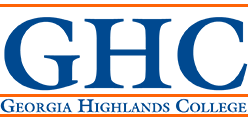 Student ApplicationName: ___________________________________Student ID number: __________________________Date of birth: _______________________________E-mail: ___________________________________Phone: ___________________________________GHC campus you attend: _______________________Academic Standing (freshman or sophomore) and major: ________________________________________Do you have a valid passport?* _________________________________Have you made your flight reservations?** ___________________*If you do not have a valid passport, you will need to apply for one,  ideally at least 4-6 weeks before the trip departs.***For the Panama trip, you will need to make flight reservations on your own in a timely manner to go on the trip. For details on the specific flights you need to reserve, please see the information on flight reservations.***For specific information about the Panama trip, including an itinerary, courses, important dates, payment and cancellation and refund policies, see the website.Steps to going on the GHC Panama Study Abroad Program Checklist (check off the following steps as you complete them):Receive information about GHC Study Abroad                                      __________Programs and decide on a program.Complete GHC Study Abroad Program Student                                    __________Application for the Panama trip and return to the GHC Director of Global Initiatives and Study Abroad. Meet with a Financial Aid Counselor in the GHC                                 ___________Financial Aid Office to determine if financial aid can be used to help pay for the trip, and if so how much. Complete necessary paperwork and set up a refund mechanism with the Financial Aid Counselor. Meeting with a Financial Aid Counselor and completing necessary paperwork is mandatory. This should be done as soon as possible after submitting a student application, and at the very latest on the last day of classes the semester prior to the study abroad program.Verify trip payment deadlines for the trip and make                         __________payments on time.Enroll in appropriate classes linked to the study                              ___________abroad program (e.g. summer term) and pay tuition and fees.       6.  Attend the GHC Panama study abroad program orientation meeting            during the 2019 Spring semester.For questions, please contact Dr. Bronson Long, the Director of Global Initiatives and Study Abroad at blong@highlands.edu or Ms. Alex MacMurdo, the Assistant Director of Global Initiatives and Study Abroad at amacmurd@highlands.eduPlease also see the GHC study abroad website at:https://www2.highlands.edu/site/study-abroad